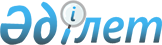 О внесении изменений и дополнений в Закон Республики Казахстан "О мерах защиты внутреннего рынка при импорте товаров"Закон Республики Казахстан от 20 июля 1999 г. № 443-1



          Статья 1. Внести в Закон Республики Казахстан от 28 декабря 1998 г. 
 
 Z980337_ 
  "О мерах защиты внутреннего рынка при импорте товаров" (Ведомости 
Парламента Республики Казахстан, 1998 г., № 24, ст.446) следующие изменения 
и дополнения:




          1. По всему тексту слова "причинение", "причинения", "причиненным", 
"причиняющие" заменить соответственно словами "нанесение", "нанесения", 
"нанесенным", "наносящие".




          2. В подпунктах 3)-5), 10) и 11) статьи 1, пунктах 1 и 2 статьи 3, 
статье 4, пунктах 4 и 5 статьи 10 слово "таможенную" исключить.




          3. В статье 1:




          1) в подпункте 11) слова "другие показатели" исключить;




          2) подпункты 12) и 13) изложить в следующей редакции:




          "12) угроза серьезного ущерба - неизбежное существенное ухудшение 
ситуации в отрасли отечественного производства в будущем вследствие 
возросшего объема поставок подобного или непосредственного конкурирующего 
товара на территорию Республики Казахстан;




          13) уполномоченный орган -  государственный орган Республики Казахстан, 
осуществляющий мониторинг торговой и производственной деятельности, 
проводящий разбирательство по установлению наличия серьезного ущерба или 
угрозы его нанесения и необходимости введения защитных мер.".




          4. В статье 6:




          1) в пункте 2 слова "отечественных производителей" заменить словами 
"отечественного производителя или объединения производителей";




          2) в пункте 3:




          слова ", коммерческие организации" заменить словами "и иные организации";




          после слова "товаров" дополнить словами "на возвратной основе".




          5. Пункт 2 статьи 7 изложить в следующей редакции:




          "2. Заявление о проведении разбирательства, предшествующего применению 
защитных мер, может быть принято к рассмотрению, если на долю отечественных 
производителей товара, выразивших свое мнение по этому заявлению, приходится 
более пятидесяти процентов общего объема производства подобного или 
непосредственно конкурирующего товара в Республике Казахстан.




          При этом на долю отечественных производителей, поддерживающих 
заявление, должно приходиться более двадцати пяти процентов объема 
произведенного отечественными производителями подобного или непосредственно 
конкурирующего товара.".




          6. В статье 8:




          в подпункте 3) пункта 1 после слова "характера" дополнить словами "и 
поддающиеся количественному выражению, которые оказывают влияние на 
положение в этой отрасли, в частности".




          7. В статье 9:




          1) в пункте 1 слово "тридцати" заменить словами "сорока пяти";




          2) пункт 2 изложить в следующей редакции:




          "2. Если уполномоченный орган сочтет сведения недостаточными, он 
должен в десятидневный срок со дня получения заявления сообщить об этом 
заявителю и предоставить ему возможность изменить или дополнить свое заявление.




          В случае, если заявитель направляет информацию, дополняющую или 




изменяющую представленное ранее заявление, датой принятия заявления к 
рассмотрению считается дата регистрации таких дополнений или изменений в 
уполномоченном органе.";
     3) пункт 3 дополнить словами ", а также при выполнении условия пункта 
2 статьи 7 настоящего Закона.";
     4) в пункте 4:
     слово "После" заменить словом "Со дня";
     после слова "орган" дополнить словами "в десятидневный срок".
     8. В статье 10:
     1) в пункте 3 слова "в течение тридцати календарных дней" исключить;
     2) пункт 6 исключить.
     9. В статье 12:
     1) в пункте 1 слова "посылать запросы заинтересованным лицам" заменить 
словами "запрашивать дополнительную информацию у заинтересованных лиц";
     2) в пункте 2:
     после слова "право" дополнить словами "при направлении  информации";
     слова "в уведомлении" исключить.
     10. Пункт 3 статьи 13 изложить в следующей редакции:
     "3. Конфиденциальная информация не может разглашаться, использоваться 
должностными лицами уполномоченного органа в личных целях, передаваться 
третьим лицам, а также иным государственным органам, за исключением случаев,
предусмотренных законодательными актами Республики Казахстан.".
     11. В пункте 3 статьи 14 слова "органах печати" заменить словом 
"изданиях".
     12. В статье 16:
     1) заголовок дополнить словами "или угрозы его нанесения";





          2) в пункте 2 после слов "и серьезным ущербом отечественным 




производителям" дополнить словами "или для установления наличия угрозы его 
нанесения";
     3) в пункте 3 слова "причиняющие серьезный ущерб" заменить словами 
"наносящие серьезный ущерб или угрожающие нанести ущерб";
     4) в пункте 4 слова "выносить", "определение" заменить соответственно 
словами "давать", "заключение".
     13. В статье 17:
     1) в пункте 1:
     слова "вынесенного уполномоченным органом" заменить словами 
"уполномоченного органа";
     слово "проведения" заменить словом "продолжение";
     2) в пункте 4 слово "плательщик" заменить словом "импортер";
     3) в пункте 5 слово "плательщика" заменить словом "импортера".
     14. Статью 18 изложить в следующей редакции:
     "Статья 18. Опубликование постановления Правительства Республики       
                 Казахстан о введении временных защитных мер
     Постановление Правительства Республики Казахстан о введении временных 
защитных мер публикуется в официальных изданиях.
     Публикация должна содержать сроки и обоснование введения временных 
защитных мер.".
     15. В пункте 1 статьи 21:
     1) слово "Решение" заменить словами "Постановление Правительства 
Республики Казахстан";
     2) слова "органа печати" заменить словом "изданиях".
     16. В пункте 3 статьи 22 после слова "отмены" дополнить словом 
", изменены".
     17. В статье 24:
     1) в пункте 2 слово "заявления" заменить словами "ходатайство 
уполномоченного органа";
     2) в пункте 3 слова ", как правило," исключить.
     18. Статью 26 изложить в следующей редакции:
     "Статья 26. Опубликование постановления Правительства Республики       
                 Казахстан о применении защитных мер





          Постановление Правительства Республики Казахстан о введении защитных 
мер публикуется в официальных изданиях. Публикация должна содержать также 
причины и обоснования принятия или отклонения доводов или требований 
заинтересованных лиц.".




          19. Статью 27 изложить в следующей редакции:




          "Статья 27. Порядок обжалования решений




          Заинтересованные лица вправе обжаловать решения и действия 
уполномоченного органа, принятые в период разбирательства по применению 
защитных мер, в соответствии с законодательством Республики Казахстан в 
судебном порядке.".




          20. Дополнить статьей 28 следующего содержания:




          "Статья 28. Ответственность за нарушение законодательства о мерах      




                                  защиты внутреннего рынка при импорте товаров




          Ответственность за нарушение законодательства о мерах защиты 
внутреннего рынка при импорте товаров осуществляется в соответствии с 
законодательством Республики Казахстан.".








          Статья 2. Настоящий Закон вводится в действие со дня опубликования.





     Президент
Республики Казахстан     


					© 2012. РГП на ПХВ «Институт законодательства и правовой информации Республики Казахстан» Министерства юстиции Республики Казахстан
				